Бизиборд - инновационная методика развития мелкой моторики ребенка.Дорогие родители, хочу предложить вашему вниманию развивающую доску, которая будет, вызывать  исследовательский интерес Вашего ребенка, благодаря чему у него успешнее развиваются способности.Бизиборд  очень легко и просто помогает развить внимание, творческое и логическое мышление, память, речь, воображение, моторику, а также помогает освоению бытовой деятельности, что способствует развитию самостоятельности.Обучение и развитие в игровой форме дают быстрые и скорые результаты.Ваш ребенок с помощью Бизиборда быстрее достигнет более высоких результатов в развитии, чем его сверстники.Бизиборд вызывает приятные эмоции, оказывая важную роль на восприятие окружающего мира.Включив фантазию такую развивающую доску можно легко сделать дома, используя различные замочки, клепки, молнии, розетки, одним словом все то, чем ребенок может производить различные манипуляции. Что вы получите в результате?-Больше свободного времени-Чувство безопасности за своего ребенка-Развитие в игровой форме Вашего чадаРазмеры 60*60, можно вешать на стенку, использовать как ночник.Инновационная методика развития мелкой моторики ребенка повышает у него шансы стать преуспевающей творческой личностью.P.S.  Делала для своей дочки, очень удобно, особенно если повесить на кухне. Интерес к этой доске с 1 года.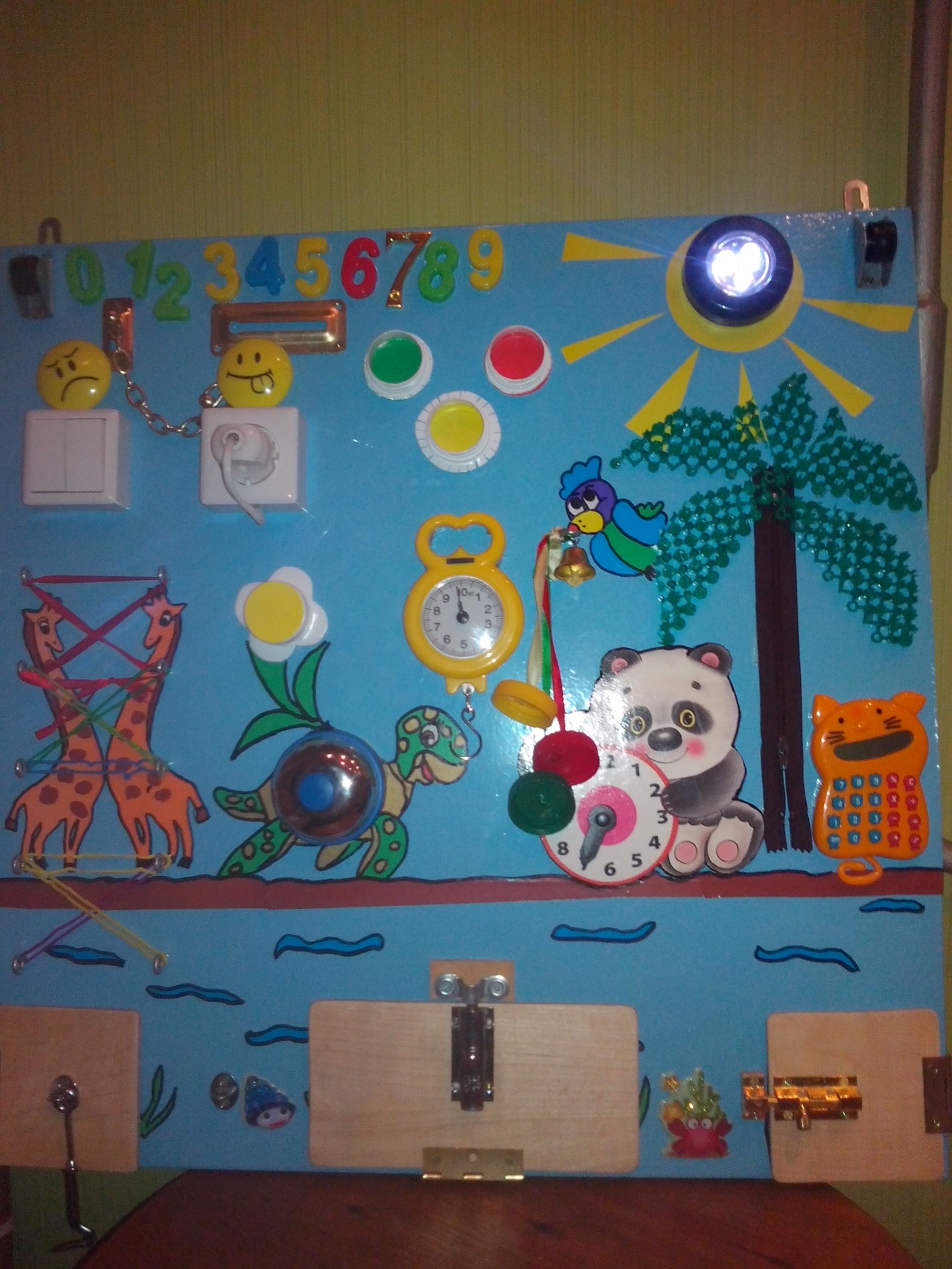 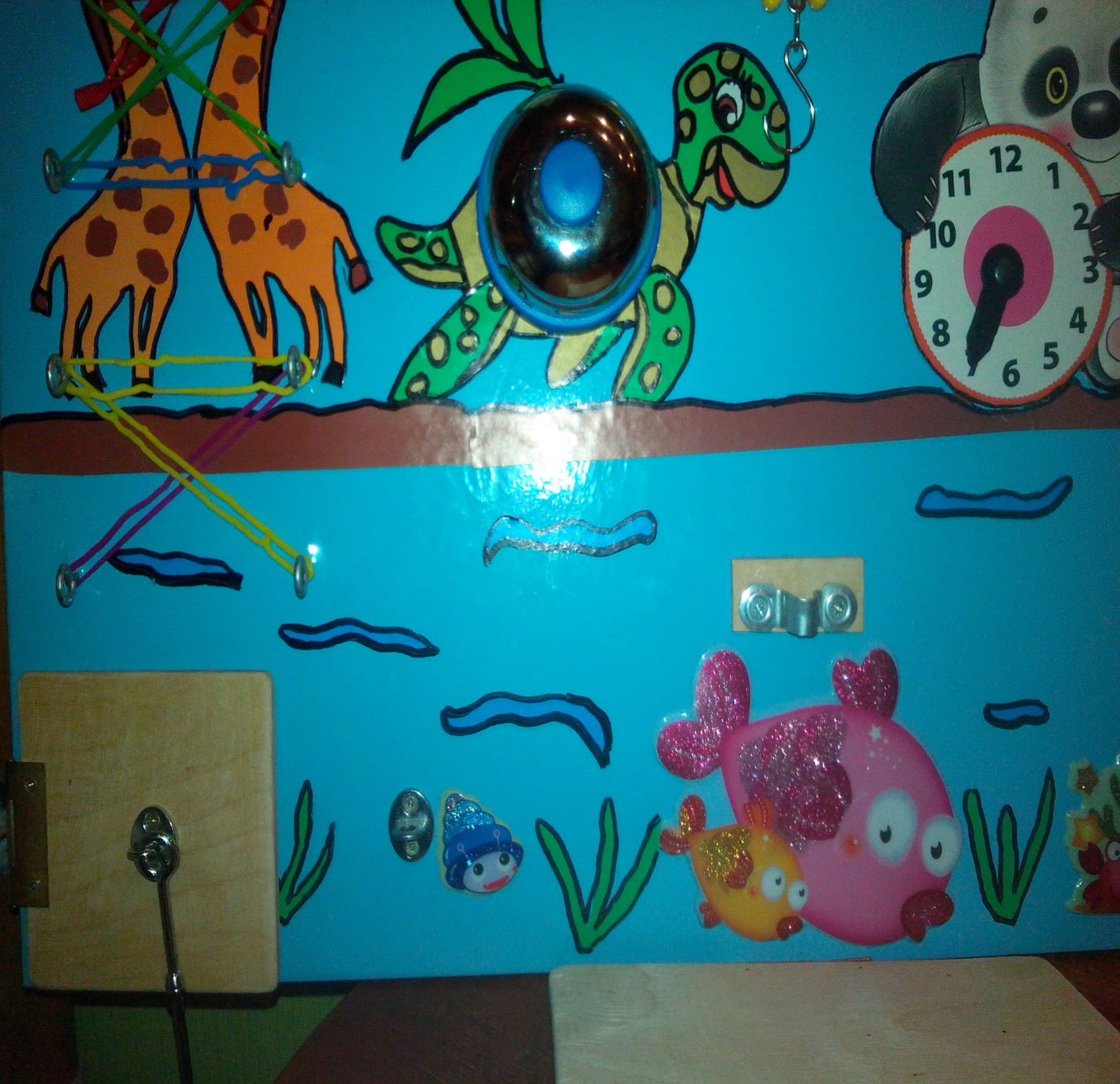 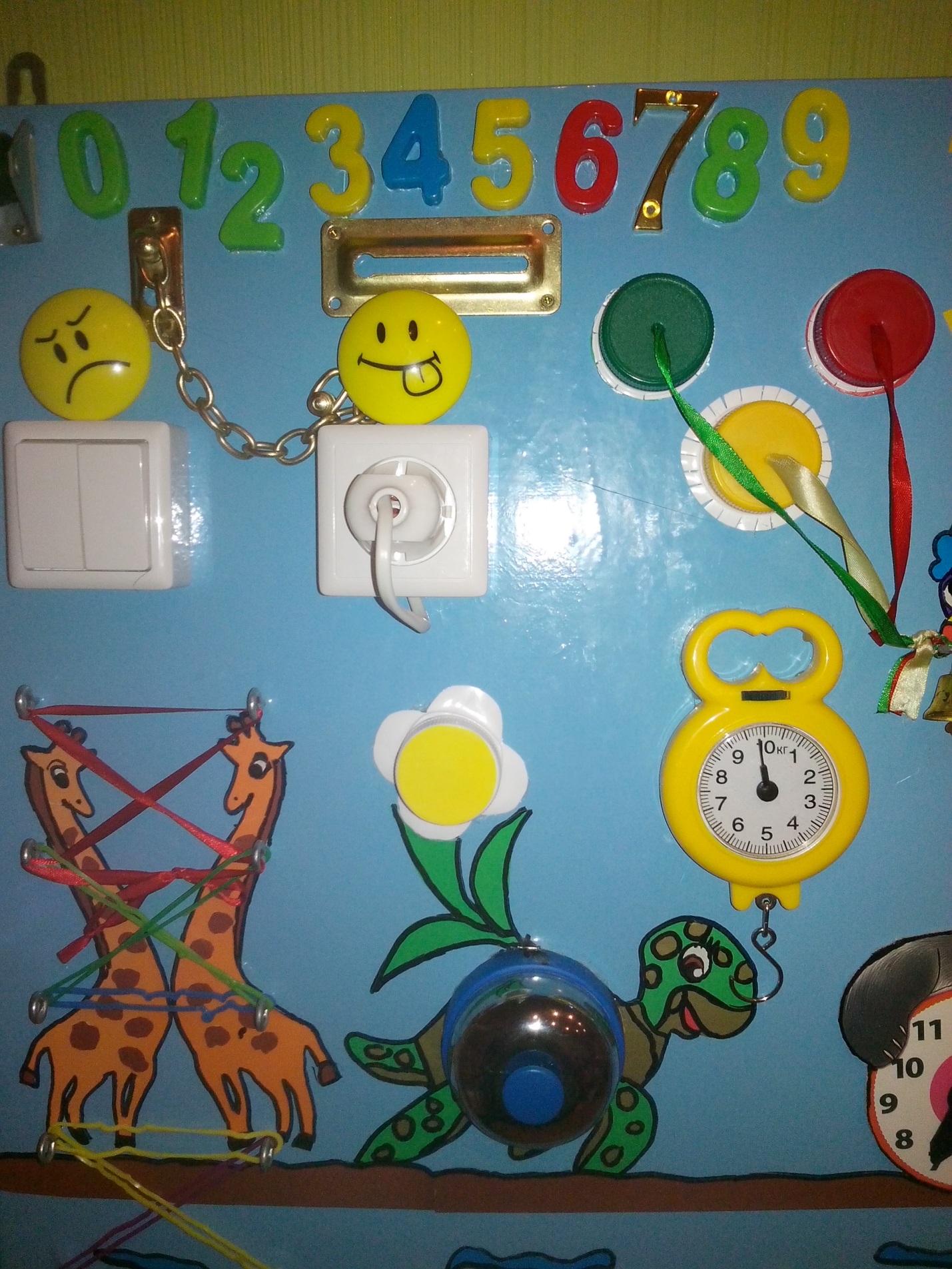 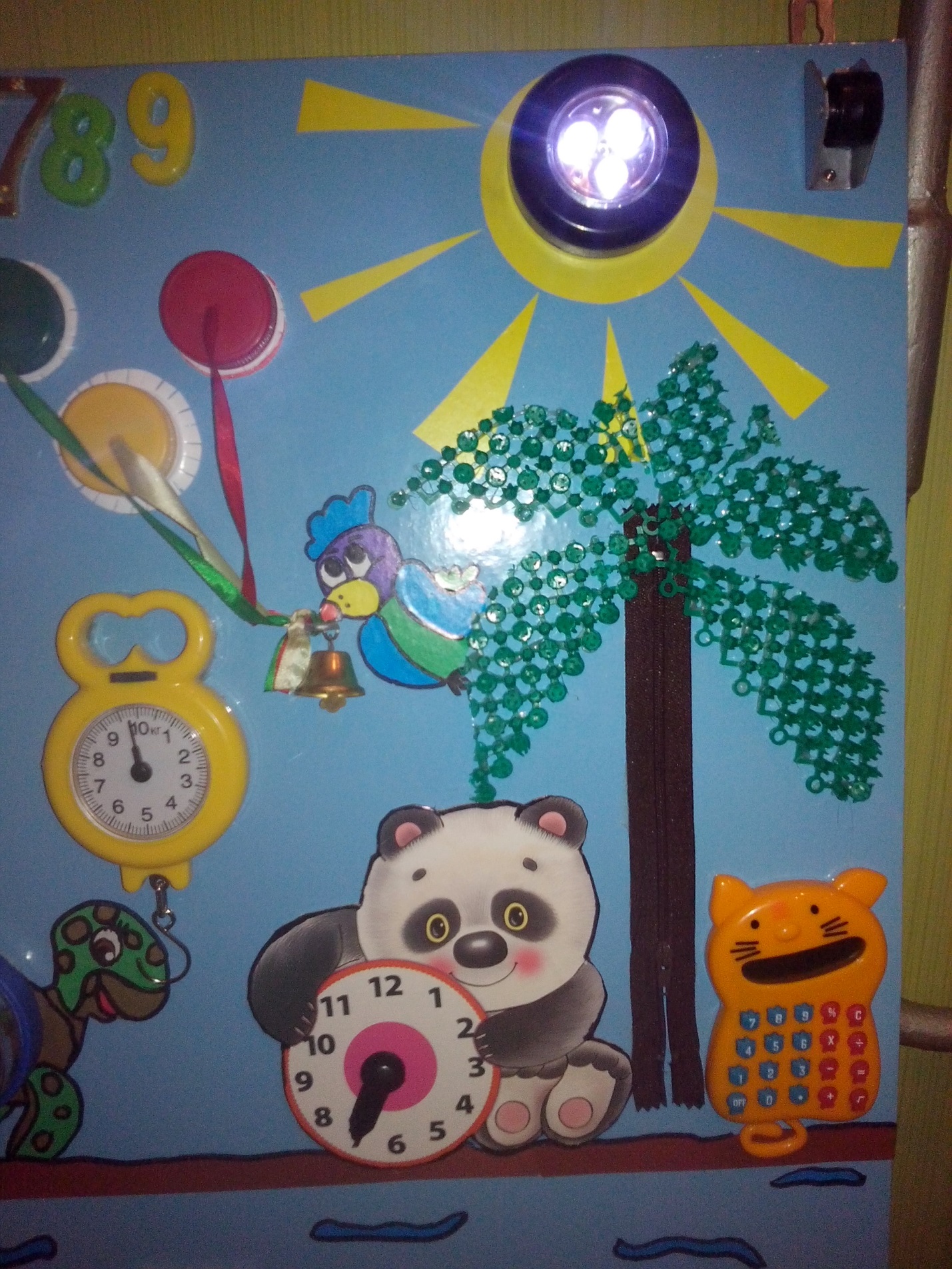 